СОВЕТ ЯБЛОНОВО-ГАЙСКОГО  МУНИЦИПАЛЬНОГО ОБРАЗОВАНИЯИВАНТЕЕВСКОГО МУНИЦИПАЛЬНОГО РАЙОНАСАРАТОВСКОЙ ОБЛАСТИДевяносто второе заседание третьего созыва          РЕШЕНИЕ № 33от 19 ноября 2015 годас. Яблоновый Гай Об утверждении схемы многомандатныхизбирательных округов по выборамдепутатов Совета Яблоново-Гайскогомуниципального образованияИвантеевского муниципального районаСаратовской области В соответствии со статьёй 18 Федерального закона от 12 июня 2002 года №67-ФЗ «Об основных гарантиях избирательных прав и права на участие в референдуме граждан Российской Федерации», частями 1-5 статьи 7 Закона Саратовской области от 31 октября 2005 года №107-ЗСО «О выборах в органы местного самоуправления Саратовской области»,  рассмотрев схему многомандатных округов по выборам депутатов Совета Яблоново-Гайского муниципального образования Ивантеевского муниципального района Саратовской области, определённую территориальной избирательной комиссией Ивантеевского муниципального района и на основании статьи Устава Яблоново-Гайского муниципального образования Совет Яблоново-Гайского муниципального образования решил:Утвердить схему многомандатного избирательного округа по выборам депутатов Совета Яблоново-Гайского  муниципального образования Саратовской области согласно приложению №1 сроком на 10 лет. Утвердить графическое изображение схемы многомандатного избирательного округа по выборам депутатов Совета Яблоново-Гайского  муниципального образования Саратовской области согласно приложению №2 сроком на 10 лет.Опубликовать настоящее решение и  включая её графическое изображение в информационном бюллетене «Яблоново-Гайский вестник».Настоящее решение вступает в силу после дня его официального опубликованияГлава Яблоново-Гайского муниципального образования                                Л.А. Решетова  Приложение №1 к проекту решения  Совета № 33от 19.11.2015 годаСхема многомандатного избирательного округа по выборам депутатов Совета Яблоново-Гайского  муниципального образования Ивантеевского муниципального района  Саратовской области Яблоново- Гайское муниципальное образованиечисленность – 574 чел.количество избирательных округов - 1количество депутатских мандатов – 7Избирательный округ № 11Центр округа: село Яблоновый ГайГраницы округа: село Яблоновый Гай, село Горелый ГайВсего избирателей – 574 ч.Количество мандатов- 7Глава Яблоново-Гайского муниципального образования                                              Л.А. Решетова  Приложение №2к решению № 33 от 19.11.2015 годаГрафическое изображение схемы многомандатного избирательного округа по выборам депутатов Совета Яблоново-Гайского  муниципального образования 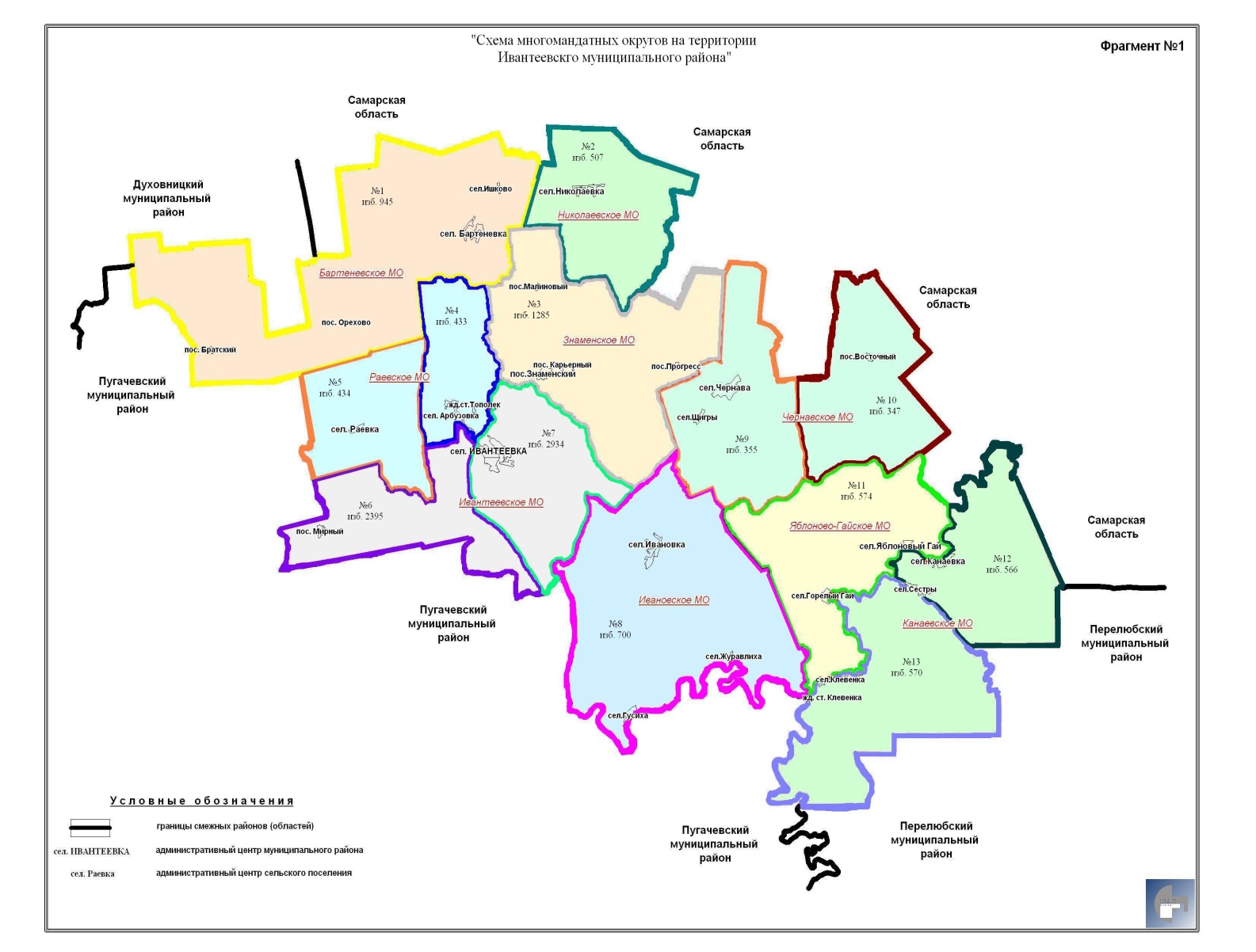 